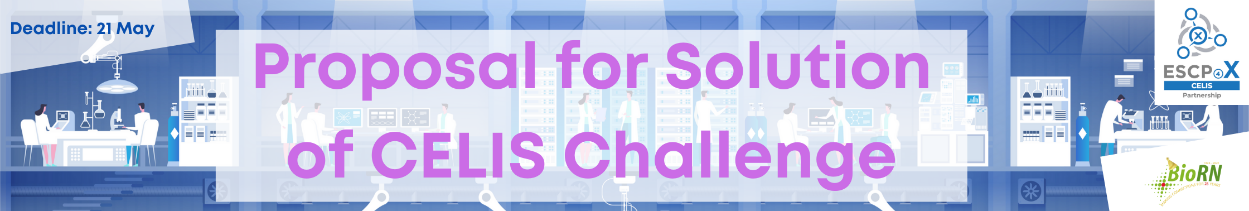 Please note that information in this proposal should be non-confidential.Title of solution:Summary of solution:A few lines maximum – briefly describe any technology/research of interest and the benefits/transformative knowledge they bring to the challenge you are addressing. A longer description (including figures) can be included at the bottom of this questionnaire.Most important scientific references (max. 3): Your own publications relevant to the proposed solution. Any other comments:Description of opportunity (maximum 1 page incl. figures)More detailed description of your solution, including proposed potential work with company posing the Challenge. Please provide preliminary results if they are available.Only give disclosed (non-confidential) data/information. Partner OrganizationPlease insert your official company/research institution name.Project LeaderName of project leader/group leader, including contact information.Website (if available):Partner Type(Academia / SME / Startup)City / CountryRestrictionsPlease specify any circumstances that would restrict your collaboration with industry here. Do you have collaborations in place which might interfere with this one? Did you have previous contacts with the company (if yes, with whom)?CELIS Challenge to be solved